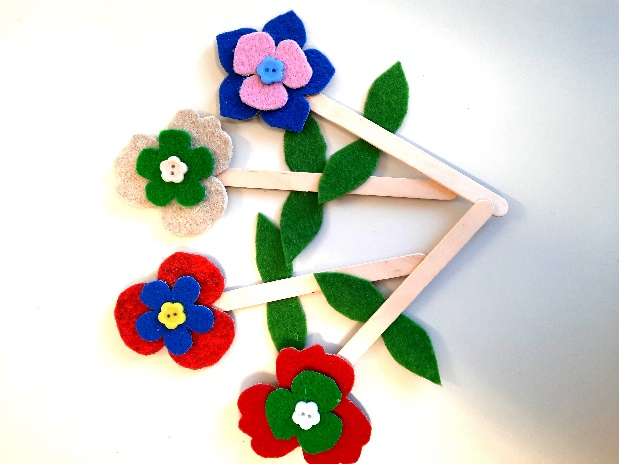 »MAMA, TE ROŽE SO ZATE!«VABILOVabimo vas, da se udeležite prireditve ob materinskem dnevu, ki bo v četrtek, 23. 3. 2023, ob 17. uri v telovadnici OŠ Blaža Kocena Ponikva.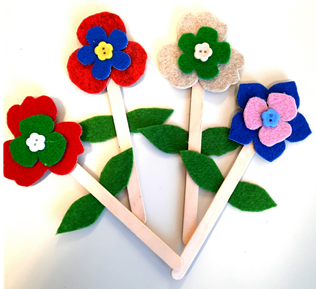 Vabljene vse mame in ostali družinski člani.Učenci in učitelji z ravnateljico OŠ Blaža Kocena Ponikva. 